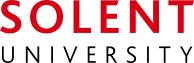 											--------------------			Date submitted to RIE (recorded by RIE)RESEARCH DEGREE: Application for Suspension of StudiesThis form should be used to apply for approval to suspend the studies of a research degree candidate.  This form must be completed electronically and sent to research.degree@solent.ac.uk in Research, Innovation & Enterprise, who will make arrangements for the application to be considered by the Chair/Deputy Chair of the Research Degrees Committee (Academic Handbook section 2R refers). Please also refer to the Doctoral Student Handbook, Guidance note # 5 Admission, registration & fees.PART A:	THE CANDIDATEPART B: 	SUSPENSION OF REGISTRATIONPlease be aware that a period of suspension will not alter the maximum registration period. Periods of suspension are normally granted for a maximum of 6 months only.PART C:	APPROVAL RESEARCH, INNOVATION & ENTERPRISEThe supervisory team and Doctoral coordinator have been informed. 1.	Surname/Family Name:2.	First Name(s):3.	Student ID Number:4.      School:Art Design & FashionBusiness, Law & CommunicationsMedia, Arts & TechnologySport, Health & Social SciencesMaritime Science & Engineering5.	Start date:5.	Start date:5.	Start date:5.	Start date:6.	Mode of Study:6.	Mode of Study:Full-TimePart-Time7.	Level of Award:	7.	Level of Award:	MPhilMPhil/PhDPhD by Prior publication8.	Expected thesis submission date:8.	Expected thesis submission date:8.	Expected thesis submission date:8.	Expected thesis submission date:9.      Maximum registration period:9.      Maximum registration period:9.      Maximum registration period:9.      Maximum registration period:10.	Name of any external collaborating establishment(s) (if applicable):10.	Name of any external collaborating establishment(s) (if applicable):10.	Name of any external collaborating establishment(s) (if applicable):10.	Name of any external collaborating establishment(s) (if applicable):10.	Name of any external collaborating establishment(s) (if applicable):10.	Name of any external collaborating establishment(s) (if applicable):10.	Name of any external collaborating establishment(s) (if applicable):10.	Name of any external collaborating establishment(s) (if applicable):11.	Period of suspension requested 11.	Period of suspension requested 11.	Period of suspension requested 11.	Period of suspension requested 11.	Period of suspension requested From:   To:12.	Reason for suspension (Please attach supporting evidence where applicable):12.	Reason for suspension (Please attach supporting evidence where applicable):13.	Dates of any previous periods of suspension (if applicable) 13.	Dates of any previous periods of suspension (if applicable) 13.	Dates of any previous periods of suspension (if applicable) 13.	Dates of any previous periods of suspension (if applicable) 13.	Dates of any previous periods of suspension (if applicable) From:   To:Signed by candidate:Signed by candidate:Print Name:Date:Approved by Chair / Deputy Chair RDC:Approved by Chair / Deputy Chair RDC:Print Name:Date:Date: